TRƯỜNG ĐẠI HỌC NHA TRANG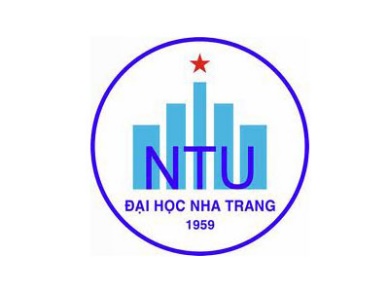 Khoa: KỸ THUẬT GIAO THÔNGBộ môn: KỸ THUẬT TÀU THỦYĐỀ CƯƠNG HỌC PHẦN(Kèm theo Quyết định số:1213/QĐ-ĐHNT, ngày 16 tháng 11   năm 2021 của Hiệu trưởng Trường Đại học Nha Trang)1. Thông tin về học phần:Tên học phần:				Tiếng Việt: 	PHƯƠNG PHÁP NGHIÊN CỨU KHOA HỌCTiếng Anh: 	RESEARCH METHODOLOGYMã học phần:				Số tín chỉ:		2(2-0)Đào tạo trình độ:	Đại học 					Học phần tiên quyết:	Không		2. Mô tả học phần: 	Học phần cung cấp cho người học kiến thức và kỹ năng về các khái niệm, thuật ngữ và hệ thống lý luận phương pháp nghiên cứu khoa học, bắt đầu từ việc đặt tên đề tài, xây dựng đề cương nghiên cứu, thu thập và xử lý thông tin, cho đến việc trình bày và công bố các kết quả nghiên cứu.3. Mục tiêu:	Học phần cung cấp cho người học có đủ kiến thức và kỹ năng cần thiết để xây dựng thuyết minh đề cương về đề tài nghiên cứu khoa học trong lĩnh vực chuyên môn lựa chọn.4. Chuẩn đầu ra (CLOs): Sau khi học xong học phần, người học có thể:Nhận diện các khái niệm, thuật ngữ và hệ thống lý luận về phương pháp nghiên cứu khoa học.Xác định đề tài nghiên cứu, thu thập và xử lý thông tin trong nghiên cứu, trình bày và công bố kết quả nghiên cứu.Xây dựng hoàn chỉnh thuyết minh đề cương về đề tài nghiên cứu trong lĩnh vực chuyên môn lựa chọn.5. Ma trận tương thích giữa Chuẩn đầu ra học phần với Chuẩn đầu ra CTĐT ngành Kỹ thuật tàu thủy:6. Nội dung:	7. Phương pháp dạy học: 8. Đánh giá kết quả học tập: 9. Tài liệu dạy học: Ngày cập nhật: 22/02/2022.	CHỦ NHIỆM HỌC PHẦN	                    TRƯỞNG BỘ MÔN	(Ký và ghi họ tên)	                    (Ký và ghi họ tên)          TS. Huỳnh Văn Vũ	TS Huỳnh Lê Hồng TháiBAN CHỦ NHIỆM CTĐT(Ký và ghi họ tên)CĐR HP (CLOs)CĐR CTĐT (PLOs)CĐR CTĐT (PLOs)CĐR CTĐT (PLOs)CĐR CTĐT (PLOs)CĐR CTĐT (PLOs)CĐR CTĐT (PLOs)CĐR CTĐT (PLOs)CĐR CTĐT (PLOs)CĐR CTĐT (PLOs)CĐR CTĐT (PLOs)CĐR HP (CLOs)12345678910axxxxbxxcxxxxTT.Chủ đềNhằm đạt CLOsSố tiếtSố tiếtTT.Chủ đềNhằm đạt CLOsLTTH11.11.21.3Đại cương về khoa học và nghiên cứu khoa họcKhoa học Nghiên cứu khoa học Logic của quá trình nghiên cứu khoa họca5022.12.22.32.4Tổ chức thực hiện một đề tài nghiên cứu khoa họcXác định đề tài nghiên cứuThu thập và xử lý thông tin trong nghiên cứuTrình bày và công bố kết quả nghiên cứuViết báo cáo kết quả tổng kết đề tàib10033.1
3.2Xây dựng thuyết minh đề tài NCKHHướng dẫn cách viết các nội dung của thuyết minh đề tài nghiên cứuĐánh giá chất lượng của thuyết minh đề tàic150TT.Phương pháp dạy họcÁp dụng cho chủ đềNhằm đạt CLOs1Thuyết giảng, thảo luận1, 2, 3a, b, c2Dạy học thông qua dự án3cTT.Hoạt động đánh giáNhằm đạt CLOsTrọng số (%)1Đánh giá quá trìnha, b, c402Thi cuối kỳa, b, c60TT.Tên tác giảTên tài liệuNăm xuất bảnNhà xuất bảnĐịa chỉ khai thác tài liệuMục đích sử dụngMục đích sử dụngTT.Tên tác giảTên tài liệuNăm xuất bảnNhà xuất bảnĐịa chỉ khai thác tài liệuTài liệu chínhTham khảo1Huỳnh Văn VũBài giảng PP NCKH2018Nội bộGV cung cấpx2Vũ Cao ĐàmPhương pháp luận NCKH2005KH&KTThư việnx